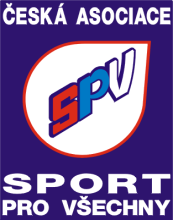 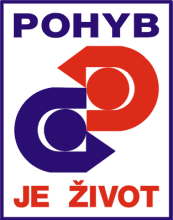 Pokratická 80/44,  412 01 Litoměřice, tel. 602 465 901		e-mail: jhrkal@seznam.czZápis 4/2017 ze schůze Rady RCSPV Litoměřickaze dne 5.9.2017 v LitoměřicíchPřítomni: dle prezenční listinyProgram : Zahájení, kontrola úkolůVyhodnocení a plánování akcí 2017Různé, závěrZahájení, kontrola úkolJubilea 2017 – Slahučková (zlatý odznak),  Štěchová (zlatý odznak)  – budou k dispozici 7.9.2017 na ÚKASPV, členské průkazky ČASPV pro děti  i pro dospělé jsou k dispozici. NOVÉ ? máme na to necelé 4 měsíce!  2. Vyhodnocení a plánování akcí 2017republiková soutěž v MS 16.-18.6.2017 v Kletečné - Vysočina,  vedoucí Živcová, 4 závodníci – chlapci ze Štětí 13 místo, děvčata z Pokratic 19 místo. Zajímavost – noční orienťák,1.9.2017 -  Sportovní hry seniorů –  pod gescí Milky Kuderové  se akce vydařila i při velmi nepříznivém počasí. 50 účastníků, 13 spolupořadatelů – hodnocení v příloze. Finance v r. 2017 nepožadujeme žádné (financování zabezpečilo Zdravé město Ltm, MSZ Ltm a SJ Ltm + dobrovolníci).  Jak dál - na dobrovolné bázi, nesoutěžní, s finanční podporou cca 5.000,- Kč (občerstvení, drobné ceny …),Turistický výlet pro mládež 9.9.2017  v Litochovicích, výlet v Českém středohoří, podklady připravila Jana Bernášková-Legierski – sraz v 9:45 na nádraží v Lovosicích, nutno ještě propagovat,školení III. tř. SPV 29.9. - 1. 10 a 13. - 15. 10. 2017 ZŠ Kadaňská Chomutov – dotace 500,- Kč na člena, je potřeba využít slevy (za rok nebude) a nahlásit zájemce, přihlásit a zaplatit co nejdřív (Pokratice 2, Štětí 1),vánoční soutěž R+D a PŽ na ZŠ Božena v Ltm 9.12.2017 – propozice připraví Kuderová do 15.10.2017.Nácvik na slet  v Doubí 22-24.9.2017. Termínová listina centrálních akcí 2017 : http://www.caspv.cz/cz/kalendar-akci/terminova-listina-centralnich-akci/Nabídka od ČOS – cvičit v jejich skladbách – PŽ Dana Uzlová – možná SJ Ltm (Notičky).3. Různé, závěr- pro příznivce ČASPV je připravena Premium karta asociace s funkcí CASHBACK -  zdarma jako výraz poděkování za přízeň. Zájemci o tuto kartu se o ni mohou přihlásit na e-mailu: kubikova@caspv.cz.- chytrá  trička ČASPV (trička s QR kódem), barvy tyrkysová a žlutá. Cena trička je stále 200,- Kč/1 ks. Možno objednat písemně na e-mailu: kubikova@caspv.cz nebo natel. Číslech 242 480 321, 777 700 488. Další informace i na e-shopu na: http://www.caspv.cz/cz/e-shop/.- obchodní partneři ČASPV – slevy  - ww.caspv.cz/cz/partneri-caspv/obchodni-partneri/- úrazové pojištění a pojištění odpovědnosti trenérů od 1.1.2017 :  je uzavřena nová smlouva o úrazovém pojištění sportovního prostředí s Pojišťovnou Kooperativa, a.s. Tato smlouva se vztahuje i navšechny účastníky akcí, které pořádá ČASPV/KASPV/RCSPV/ odbory SPV.Úrazy, které se staly do 31.12.2016 budou řešeny prostřednictvím VZP.-   aktualizaci smlouvy na pojištění odpovědnosti trenérů (platnost pro celou Evropu, zvýšení pojistného plnění jedné události apod.) Více informací naleznete ve Zpravodaji ČUS 2017/01 (viz výše) nebo na: http://www.caspv.cz/cz/o-nas/dokumenty/smlouvy/urazove-pojisteni/, http://www.cuscz.cz/sluzby-servis/urazove-pojisteni-clenu.html, http://www.cuscz.cz/sluzby-servis/pojisteni-odpovednosti-treneru.htmlPříští schůze R RCSPV Litoměřicka   se  bude konat 5.12.2017 od 16:15 v  klubovně TJ Sokol Pokratice.Jan Hrkal v. r.	předseda R RCSPV